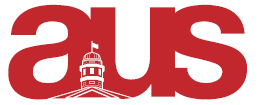 Report of MESS, AUS Council April 5thWe learned that there will be renovations in the building next year, so our lounge won’t be accessible anymore.  and the coffee co-op either.  We had our election period, results are not out yet.We had an apartment crawl on the 31st of March and it was our most successful event of the year probably with 60 people showing up! Lots of good times.VP Academic is organizing tutoring sessions. We have tutors, we have tutees!Meetings every Monday at 5:30 in the MESS lounge (that will soon disappear)Respectfully Submitted,Charlotte AubracVP External